Fife Agricultural Association 2018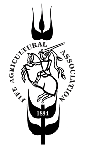 The annual fodder beet and turnip competitions were held recently, with the top results as follows:Fodder beet:	1st	JM & W Turnbull, Boghall, Kingsbarns		125 t/ha		2nd	J.S Wilson, Balhelvie				115.7 t/ha		3rd	JM & W Turnbull, Boghall, Kingsbarns		113.9 t/haTurnips:	1st	Messrs Stewart of Kinninmonth			78.1 t/a		2nd	G Berwick & Son, Barbarafield			72.1 t/a				3rd	William Craig & Son, Kinnaird			67.8 t/aThanks to all who entered and well done to those placed above. JM & W Turnbull will receive the Danskin Perpetual Challenge Trophy for Best Overall Root Crop, with the RS Walker Silver Challenge Trophy for the Best Managed Field going to William Craig & Son.  			